SUDHEESH.SUDHEESH.372419@2freemail.com                                                                                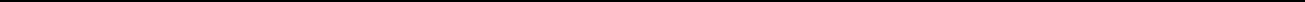 Career ObjectiveInnovative and dedicated Electrical Engineer with excellent technical, analytical and communication skills demonstrated by 15 years of experience performing quality troubleshooting, electrical system, specialized in Marine Electrical Engineering.SynopsisEmployment History  June 2016 to June 2017           Technology Ventures Marine Equipment’s LLC                                                     Service Coordinator  Responsibilities:Logging all inquiries in the system.Preparing offer upon receiving estimation sheet and job description and other details required from estimator.Sending quotes to customer and keeping record of quotations.Saving inquiry related documents and quotations including revisions if any in the Server inquiries folder.Tracking and following up of documents required for job completion and invoicing.Job card closing and sending the job file hard copies to head office for invoicing.Service coordination with agents, yards,port controls for gate passes ,entry ETA etc.Liaise with service/project coordinator and prepare daily work schedules of engineers and techniciansKeep record of daily work schedules and prepare weekly reports.Time sheet coordination.Coordination for transportation of Engineers/Technicians, material/document delivery/pick up from site.Jan 2008 to May 2016                 Petrocool L.LC, Sharjah.                                                      Electrical Engineer                                                            Projects:Dry docks World, Dubai. SBM Offshore, DubaiDEWA, Dubai. Lamprell Energy Ltd, Jabal Ali, Dubai. Lamprell Energy Ltd, Sharja. Jay Ray McDermott, Jabel Ali, Dubai. Grandweld, Dubai. Adyard, Abu DhabiResponsibilities:Testing of Electrical Equipment’s, including continuity and isolation testing.Monitored the installation of electrical devices and operations to ensure compliance with safety protocols as per customer requirements. Prepared all maintenance work technical specifications with regard to updates and repairs. Monitored and inspected secure facility connections and equipment test readingMonitored and performed troubleshooting for lighting and communication system issues. Installation of electrical equipment, facilities and systems for commercial and domestic purposes.Supply and installation of various types of marine electrical equipment and its pre-commissioning, troubleshooting etc.Prepared daily project status updates to keep staff up-to-date on program changes and task requirements. Maintained open and effective communications with project teams to increase productivity. Built relationships with customers and the community to establish long-term business growth.    May 2005 to Feb 2007                              Contraco W.L.L, Doha,Quatar.                                                                      Electrical Supervisor.Projects:Doha Asian Games 2006 Athletic Village and Hamad Medical City (Consisting of 32 residential Buildings- approx. 900 Apartments)300 Villas for Doha Educational City and         their various Apartments Projects.Responsibilities:Worked on projects, which provided value to the department, the company, and the client base. Supply, installation, pre-commission and trouble shooting of electrical products for commercial and industrial buildings. Maintaining and repairing installed electrical systems. Fault finding. Maintaining records of all electrical equipment which I have worked on.Performing OHS and QA documentation. Worked collaboratively with clients, team members, implementation consultants, and resources across the company to achieve desired results. Installed tested and modified circuit breakers, controls, fuses, lights and motors.Consistently updated knowledge of safety requirements and policies.Demonstrated expertise in the use of cable reels, stripping tools, voltage detectors, crimping tools and wire and cable cutters.Measured devices, including analyzers, amp meters and volt-ohm meters.   Feb 2003 to Feb 2005                             Omni Electrical Engineering Contractors, Calicut                                                                 Electrician                                                                 Projects:Reliance Info-com BTS Station Indian Institute of Management, Kozhikode Reliance Info-com Ltd - wireless and wired phone service Voltas Ltd. for their various air conditioning projectsResponsibilities:Maintained and repaired power distribution and communication cable system.Diagnosed and replaced defective drives, switches and motors.Performed updates on electrical production equipment and systems.Determined proper methods, equipment and materials to complete cost repair      within budget shop and fieldObtained measurements and readings using volt and ohm meters, meggers etc.Installed electrical conduit and wiring for power, controls and lighting systems. MY STRENGTHSPositive attitude towards work Hard working nature. Logical thinking Good Interpersonal & communication skill Project ManagementElectrical/Mechanical sub-systemsTeam playerStrong presentation skills Academic Qualification     Electrical Engineering Diploma (2000)       From NCVT Added QualificationMS OfficePower PointMS OutlookPERSONAL DETAILSDate of Birth	      22th November1980Marital Status	      MarriedNationality                                            IndianVISA status                                          Visit VisaLanguages Known                             English, Hindi, Malayalam, TamilREFERENCE: Can be provided upon Request.COMPANYPOSITION               YEAR  Technology Ventures Marine  Equipments LLC  Service Coordinator  Service Coordinator Jun 2016  -  Jun 2017Petrocool L.L.C  ElectricalEngineer Jan 2008  -  May 2016Contraco W.L.L  ElectricalSupervisor May 2005 -  Feb 2007Omni Electrical Engineering  Sr. Electricianan Feb 2003  -  Feb 2005             